Applications for leave to appeal filed / 
Demandes d’autorisation d’appel déposéesJudgments on applications for leave / 
Jugements rendus sur les demandes d’autorisationFebruary 15, 2024GRANTEDDustin Kinamore v. His Majesty the King (B.C.) (Criminal) (By Leave) (40964)The application for leave to appeal from the judgment of the Court of Appeal for British Columbia (Vancouver), Number CA48346, 2023 BCCA 337, dated August 22, 2023, is granted.Dorinela Pepa v. Minister of Citizenship and Immigration (Fed.) (Civil) (By Leave) (40840)The application for leave to appeal from the judgment of the Federal Court of Appeal, Number A-136-21, 2023 FCA 102, dated May 12, 2023, is granted.J.W. v. His Majesty the King (Ont.) (Criminal) (By Leave) (40956)The application for leave to appeal from the judgment of the Court of Appeal for Ontario, Number COA-23-CR-0226, 2023 ONCA 552, dated August 17, 2023, is granted.DISMISSEDHis Majesty the King v. V.L. (Que.) (Criminal) (By Leave) (40767)The application for leave to appeal from the judgment of the Court of Appeal of Quebec (Montréal), Number 500-10-007665-217, 2023 QCCA 449, dated March 31, 2023, is dismissed.William Whatcott v. His Majesty the King (Ont.) (Criminal) (By Leave) (40943)The application for leave to appeal from the judgment of the Court of Appeal for Ontario, Number C70189, 2023 ONCA 536, dated August 11, 2023, is dismissed.Akm Harun-ar-Rashid v. British Columbia Human Rights Tribunal and His Majesty the King in Right of the Province of British Columbia, British Columbia Teachers’ Federation and Board of Education of School District #35 (Langley) (B.C.) (Civil) (By Leave) (40855)The motion to appoint counsel is dismissed. The motion for advanced or interim costs is dismissed. The motions for an extension of time to serve and file a reply and to file a lengthy reply are granted. The application for leave to appeal from the judgment of the Court of Appeal for British Columbia (Vancouver), Number CA48356, 2023 BCCA 275, 2023 BCCA 276, dated June 22, 2023, is dismissed with costs to the respondent, His Majesty the King in Right of the Province of British Columbia.Christopher Oake v. His Majesty the King (Ont.) (Criminal) (By Leave) (40976)The application for leave to appeal from the judgment of the Court of Appeal for Ontario, Number C70807, 2023 ONCA 632, dated September 25, 2023, is dismissed.His Majesty the King v. Jamie Daniel Courtemanche (Alta.) (Criminal) (By Leave) (41006)The application for leave to appeal from the judgment of the Court of Appeal of Alberta (Calgary), Number 2201-0082A, 2023 ABCA 255, dated September 18, 2023, is dismissed.Aura Ventures Corp. v. City of Vancouver (B.C.) (Civil) (By Leave) (40866)The application for leave to appeal from the judgment of the Court of Appeal for British Columbia, (Vancouver), Number CA48251, 2023 BCCA 209, dated May 23, 2023, is dismissed with costs.dTechs EPM Ltd. v. British Columbia Hydro and Power Authority and Awesense Wireless Inc. (Fed.) (Civil) (By Leave) (40869)The application for leave to appeal from the judgment of the Federal Court of Appeal, Number A-121-21, 2023 FCA 115, dated May 26, 2023, is dismissed with costs to the respondent British Columbia Hydro and Power Authority.Airport Business Park Inc. v. Huszti Holdings Inc. (Ont.) (Civil) (By Leave) (40880)The application for leave to appeal from the judgment of the Court of Appeal for Ontario, Number C70238, 2023 ONCA 391, dated June 2, 2023, is dismissed with costs.Le 15 février 2024ACCORDÉESDustin Kinamore c. Sa Majesté le Roi (C.-B.) (Criminelle) (Autorisation) (40964)La demande d’autorisation d’appel de l’arrêt de la Cour d’appel de la Colombie-Britannique (Vancouver), numéro CA48346, 2023 BCCA 337, daté du 22 août 2023, est accueillie.Dorinela Pepa c. Ministre de la Citoyenneté et de l'Immigration (Féd.) (Civile) (Autorisation) (40840)La demande d’autorisation d’appel de l’arrêt de la Cour d’appel fédérale, numéro A-136-21, 2023 FCA 102, daté du 12 mai 2023, est accueillie.J.W. c. Sa Majesté le Roi (Ont.) (Criminelle) (Autorisation) (40956)La demande d’autorisation d’appel de l’arrêt de la Cour d’appel de l’Ontario, numéro COA-23-CR-0226, 2023 ONCA 552, daté du 17 août 2023, est accueillie.REJETÉESSa Majesté le Roi c. V.L. (Qc) (Criminelle) (Autorisation) (40767)La demande d’autorisation d’appel de l’arrêt de la Cour d’appel du Québec (Montréal), numéro 500-10-007665-217, 2023 QCCA 449, daté du 31 mars 2023, est rejetée.William Whatcott c. Sa Majesté le Roi (Ont.) (Criminelle) (Autorisation) (40943)La demande d’autorisation d’appel de l’arrêt de la Cour d’appel de l’Ontario, numéro C70189, 2023 ONCA 536, daté du 11 août 2023, est rejetée.Akm Harun-ar-Rashid c. British Columbia Human Rights Tribunal et Sa Majesté le Roi du chef de la province de la Colombie-Britannique, British Columbia Teachers’ Federation et Board of Education of School District #35 (Langley) (C.-B.) (Civile) (Autorisation) (40855)La requête en nomination d’un avocat est rejetée. La requête en vue d’obtenir une provision pour les frais est rejetée. Les requêtes en prorogation du délai pour la signification et le dépôt de la réplique et pour déposer une réplique volumineuse sont accueillies. La demande d’autorisation d’appel de l’arrêt de la Cour d’appel de la Colombie-Britannique (Vancouver), numéro CA48356, 2023 BCCA 275, 2023 BCCA 276, daté du 22 juin 2023, est rejetée avec dépens en faveur de l’intimé, Sa Majesté le Roi du chef de la province de la Colombie-Britannique.Christopher Oake c. Sa Majesté le Roi (Ont.) (Criminelle) (Autorisation) (40976)La demande d’autorisation d’appel de l’arrêt de la Cour d’appel de l’Ontario, numéro C70807, 2023 ONCA 632, daté du 25 septembre 2023, est rejetée.Sa Majesté le Roi c. Jamie Daniel Courtemanche (Alb.) (Criminelle) (Autorisation) (41006)La demande d’autorisation d’appel de l’arrêt de la Cour d’appel de l’Alberta (Calgary), numéro 2201-0082A, 2023 ABCA 255, daté du 18 septembre 2023, est rejetée.Aura Ventures Corp. c. City of Vancouver (C.-B.) (Civile) (Autorisation) (40866)La demande d’autorisation d’appel de l’arrêt de la Cour d’appel de la Colombie-Britannique (Vancouver), numéro CA48251, 2023 BCCA 209, daté du 23 mai 2023, est rejetée avec dépens.dTechs EPM Ltd. c. British Columbia Hydro and Power Authority et Awesense Wireless Inc. (Féd.) (Civile) (Autorisation) (40869)La demande d’autorisation d’appel de l’arrêt de la Cour d’appel fédérale, numéro A-121-21, 2023 FCA 115, daté du 26 mai 2023, est rejetée avec dépens en faveur de l’intimée British Columbia Hydro and Power Authority.Airport Business Park Inc. c. Huszti Holdings inc. (Ont.) (Civile) (Autorisation) (40880)La demande d’autorisation d’appel de l’arrêt de la Cour d’appel de l’Ontario, numéro C70238, 2023 ONCA 391, daté du 2 juin 2023, est rejetée avec dépens.Motions / 
RequêtesFEBRUARY 14, 2024 / LE 14 FÉVRIER 2024Mehrzad Zarei personally and on behalf of the Estate of Arad Zarei deceased or as Personal Representative of Arad Zarei deceased And;  Shahin Moghaddam personally and on behalf of the Estate of Shakiba Feghahati deceased or as Personal Representative of Shakiba Feghahati deceased and on behalf of the Estate of Rosstin Moghaddam deceased or as Personal Representative of Rosstin Moghaddam deceased and; Ali Gorji personally and on behalf of the Estate of Pouneh Gorji deceased or as Personal Representative of Pouneh Gorji deceased and on behalf of the Estate of Arash Pourzarradi deceased or as Personal Representative of Arash Pourzarradi deceased and; John Doe, Jane Doe, Bill Doe, and Sam Do v. Islamic Republic of Iran, Islamic Revolutionary Guard Corps, also known as Army of the Guardians of the Islamic Revolution also known as Iranian Revolutionary Guard Corps, Iranian Armed Forces, also known as Armed Forces of the Islamic Republic of Iran, Ali Khamenei, also known as Supreme Leader of Iran, Mohammad Bagheri, also known as Mohammad-Hossein Afshordi, Hossein Salami, Seyyed Asdolrahim Mousavi, and Amir Ali Hajizadeh.-and between-John Smith, Bill Smith, Sam Smith, Jane Smith, Mary Smith, Sally Smith, personally and on behalf of the Estates of their deceased family members or as Personal Representative of their deceased family members v. Islamic Republic of Iran, Islamic Revolutionary Guard Corps, also known as Army of the Guardians of the Islamic Revolution also known as Iranian Revolutionary Guard Corps, Iranian Armed Forces, also known as Armed Forces of the Islamic Republic of Iran, Ali Khamenei, also known as Supreme Leader of Iran, Mohammad Bagheri, also known as Mohammad-Hossein Afshordi, Hossein Salami, Seyyed Asdolrahim Mousavi, and Amir Ali Hajizadeh. (Ont.) (Civil) (41067)THE REGISTRAR:UPON APPLICATION by the applicants for an order for substitutional service of the application for leave to appeal on the respondents, pursuant to Rule 20(10) of the Rules of the Supreme Court of Canada;AND THE MATERIAL FILED having been read;IT IS HEREBY ORDERED THAT:The motion is granted and the respondents are deemed to have been served with the application for leave to appeal.À LA SUITE DE LA DEMEANDE des demandeurs afin d’être autorisés à utiliser un mode de signification différent de la demande d’autorisation d’appel aux intimés, en application du par. 20(10) des Règles de la Cour suprême du Canada;ET APRÈS EXAMEN des documents déposés;IL EST PAR LA PRÉSENTE ORDONNÉ CE QUI SUIT :La requête est accueillie et les intimés sont réputés avoir reçu la signification de la demande d’autorisation d’appel.Notices of appeal filed since the last issue / 
Avis d’appel déposés depuis la dernière parutionAppeals heard since the last issue and disposition / 
Appels entendus depuis la dernière parution et résultatFebruary 13, 2024Emanuel Lozada v. His Majesty the King (Ont.) (Criminal) (As of Right) (40701)Victor Ramos v. His Majesty the King (Ont.) (Criminal) (As of Right) (40709)Coram: 	Karakatsanis, Rowe, Martin, Jamal and Moreau JJ.RESERVEDFebruary 14, 2024His Majesty the King v. Agénor Archambault, et al. (Que.) (Criminal) (By Leave) (40428)Coram: 	Wagner C.J. and Karakatsanis, Côté, Rowe, Martin, Kasirer, Jamal, O’Bonsawin and Moreau JJ.RESERVEDFebruary 15, 2024Daniel Hodgson v. His Majesty the King (Nvt) (Criminal) (By Leave) (40498)Coram: 	Wagner C.J. and Karakatsanis, Côté, Rowe, Martin, Kasirer, Jamal, O’Bonsawin and Moreau JJ.ALLOWED, with reasons to followLe 13 février 2024Emanuel Lozada c. Sa Majesté le Roi (Ont.) (Criminelle) (De plein droit) (40701)Victor Ramos c. Sa Majesté le Roi (Ont.) (Criminelle) (De plein droit) (40709)Coram: 	Les juges Karakatsanis, Rowe, Martin, Jamal et MoreauEN DÉLIBÉRÉLe 14 février 2024Sa Majesté le Roi c. Agénor Archambault, et al. (Qc) (Criminelle) (Autorisation) (40428)Coram: 	Le juge en chef Wagner et les juges Karakatsanis, Côté, Rowe, Martin, Kasirer, Jamal, O’Bonsawin et MoreauEN DÉLIBÉRÉLe 15 février 2024Daniel Hodgson c. Sa Majesté le Roi (Nt.) (Criminelle) (Autorisation) (40498)Coram: 	Le juge en chef Wagner et les juges Karakatsanis, Côté, Rowe, Martin, Kasirer, Jamal, O’Bonsawin et MoreauACCUEILLI, avec motifs à suivre- 2023 -- 2024 -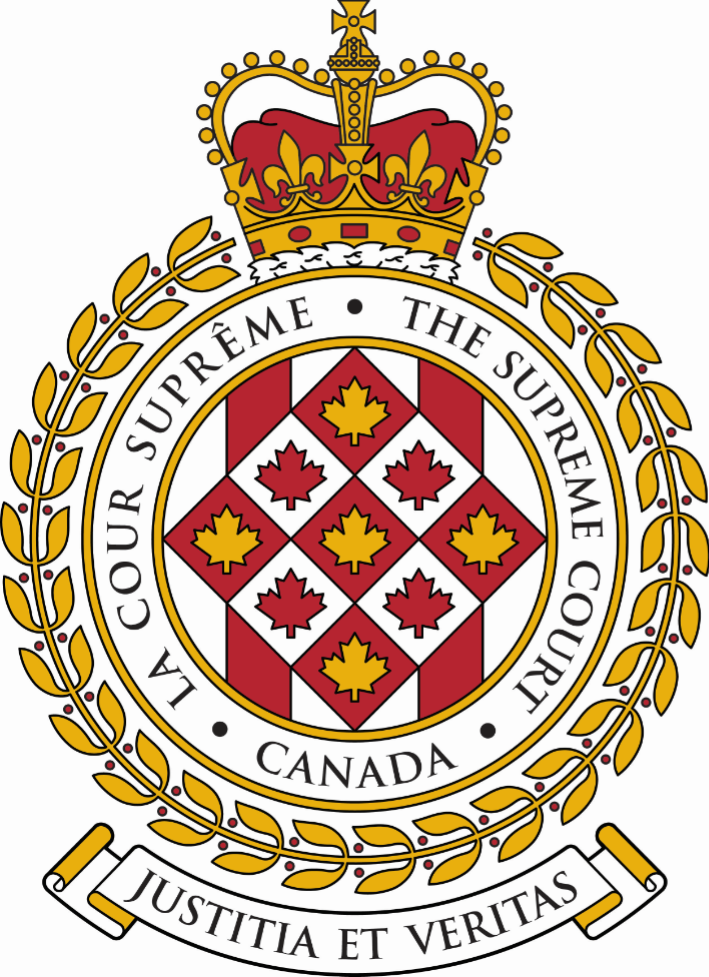 SUPREME COURT OF CANADACOUR SUPRÊME DU CANADABULLETIN OF
 PROCEEDINGSBULLETIN DES
 PROCÉDURESThis Bulletin is published at the direction of the Registrar and is for general information only. It is not to be used as evidence of its content, which, if required, should be proved by Certificate of the Registrar under the Seal of the Court. While every effort is made to ensure accuracy, no responsibility is assumed for errors or omissions.Ce Bulletin, publié sous l'autorité du registraire, ne vise qu'à fournir des renseignements d'ordre général. Il ne peut servir de preuve de son contenu. Celle-ci s'établit par un certificat du registraire donné sous le sceau de la Cour. Rien n'est négligé pour assurer l'exactitude du contenu, mais la Cour décline toute responsabilité pour les erreurs ou omissions.During Court sessions, the Bulletin is usually issued weekly.Le Bulletin paraît en principe toutes les semaines pendant les sessions de la Cour.To get copies of any document referred to in the Bulletin please click on this link: https://www.scc-csc.ca/case-dossier/rec-doc/request-demande-eng.aspx.Pour obtenir des copies de tout document mentionné dans le bulletin, veuillez cliquer sur ce lien : https://www.scc-csc.ca/case-dossier/rec-doc/request-demande-fra.aspx.Please consult the Supreme Court of Canada website at www.scc-csc.ca for more information.Pour de plus amples informations, veuillez consulter le site Web de la Cour suprême du Canada à l’adresse suivante : www.scc-csc.ca February 16, 20241 - 10Le 16 février 2024© Supreme Court of Canada (2024)
ISSN 1918-8358 (Online)© Cour suprême du Canada (2024)
ISSN 1918-8358 (En ligne)NOTICECase summaries included in the Bulletin are prepared by the Office of the Registrar of the Supreme Court of Canada (Law Branch) for information purposes only.AVISLes résumés des causes publiés dans le bulletin sont préparés par le Bureau du registraire (Direction générale du droit) uniquement à titre d’information.Michael Paul Dunmore	Stangarone, Michael J.	MacDonald & Partners LLP	v. (41108)Raha Mehralian (Ont.)	Macri, AnthonyFILING DATE: February 8, 2024Amandeep Singh Kooner	Paisana, Tony C.	Peck and Company	v. (41109)His Majesty the King (B.C.)	Caldwell, John R.W.	Attorney General of British ColumbiaFILING DATE: February 8, 2024Motion for substitutional serviceRequête pour utiliser un mode de signification différentFebruary 9, 2024John Howard Society of Saskatchewan	v. (40608)Government of Saskatchewan (Attorney General for Saskatchewan) (Sask.)(By Leave)OCTOBER – OCTOBREOCTOBER – OCTOBREOCTOBER – OCTOBREOCTOBER – OCTOBREOCTOBER – OCTOBREOCTOBER – OCTOBREOCTOBER – OCTOBRENOVEMBER – NOVEMBRENOVEMBER – NOVEMBRENOVEMBER – NOVEMBRENOVEMBER – NOVEMBRENOVEMBER – NOVEMBRENOVEMBER – NOVEMBRENOVEMBER – NOVEMBREDECEMBER – DÉCEMBREDECEMBER – DÉCEMBREDECEMBER – DÉCEMBREDECEMBER – DÉCEMBREDECEMBER – DÉCEMBREDECEMBER – DÉCEMBREDECEMBER – DÉCEMBRESDMLTMWMTJFVSSSDMLTMWMTJFVSSSDMLTMWMTJFVSS12345671234128H9CC10111213145CC678910113CC4567891516171819202112H131415161718101112131415162223242526272819202122232425171819202122232930312627282930  24 /31H25H2627282930JANUARY – JANVIERJANUARY – JANVIERJANUARY – JANVIERJANUARY – JANVIERJANUARY – JANVIERJANUARY – JANVIERJANUARY – JANVIERJANUARY – JANVIERJANUARY – JANVIERFEBRUARY – FÉVRIERFEBRUARY – FÉVRIERFEBRUARY – FÉVRIERFEBRUARY – FÉVRIERFEBRUARY – FÉVRIERFEBRUARY – FÉVRIERFEBRUARY – FÉVRIERFEBRUARY – FÉVRIERMARCH – MARSMARCH – MARSMARCH – MARSMARCH – MARSMARCH – MARSMARCH – MARSMARCH – MARSSDMLTMWMTJTJFVFVSSSDMLTMWMTJTJFVSSSDMLTMWMTJFVSSH12344556112312789101111121213456788910345678914CC151517181819192011CC1213141515161710111213141516212223242525262627181920212222232417CC1819NR2021222328293031252627282929  24 /3125262728H2930APRIL – AVRILAPRIL – AVRILAPRIL – AVRILAPRIL – AVRILAPRIL – AVRILAPRIL – AVRILAPRIL – AVRILAPRIL – AVRILAPRIL – AVRILMAY – MAIMAY – MAIMAY – MAIMAY – MAIMAY – MAIMAY – MAIMAY – MAIMAY – MAIJUNE – JUINJUNE – JUINJUNE – JUINJUNE – JUINJUNE – JUINJUNE – JUINJUNE – JUINSDMLTMWMTJTJFVFVSSSDMLTMWMTJTJFVSSSDMLTMWMTJFVSSH12344556122OR341789101111121213OR5OR678991011234567814CC151617181819192012131415161617189CC101112131415RV21222324252526262719H2021222323242516171819202122282926272829303031  23 /30242526272829JULY – JUILLETJULY – JUILLETJULY – JUILLETJULY – JUILLETJULY – JUILLETJULY – JUILLETJULY – JUILLETJULY – JUILLETJULY – JUILLETAUGUST – AOÛTAUGUST – AOÛTAUGUST – AOÛTAUGUST – AOÛTAUGUST – AOÛTAUGUST – AOÛTAUGUST – AOÛTAUGUST – AOÛTSEPTEMBER – SEPTEMBRESEPTEMBER – SEPTEMBRESEPTEMBER – SEPTEMBRESEPTEMBER – SEPTEMBRESEPTEMBER – SEPTEMBRESEPTEMBER – SEPTEMBRESEPTEMBER – SEPTEMBRESDMLTMWMTJTJFVFVSSSDMLTMWMTJTJFVSSSDMLTMWMTJFVSSH1234455611231H2345677891011111212134H5678891089101112131414151617181819192011121314151516171516171819202121222324252526262718192021222223242223242526272828293031252627282929303129H30Sitting of the Court /Séance de la CourSitting of the Court /Séance de la CourSitting of the Court /Séance de la CourSitting of the Court /Séance de la CourSitting of the Court /Séance de la Cour18	 sitting weeks / semaines séances de la Cour87	 sitting days / journées séances de la Cour18	 sitting weeks / semaines séances de la Cour87	 sitting days / journées séances de la Cour18	 sitting weeks / semaines séances de la Cour87	 sitting days / journées séances de la Cour18	 sitting weeks / semaines séances de la Cour87	 sitting days / journées séances de la Cour18	 sitting weeks / semaines séances de la Cour87	 sitting days / journées séances de la Cour18	 sitting weeks / semaines séances de la Cour87	 sitting days / journées séances de la Cour18	 sitting weeks / semaines séances de la Cour87	 sitting days / journées séances de la Cour18	 sitting weeks / semaines séances de la Cour87	 sitting days / journées séances de la CourRosh Hashanah / Nouvel An juifYom Kippur / Yom KippourRosh Hashanah / Nouvel An juifYom Kippur / Yom KippourRosh Hashanah / Nouvel An juifYom Kippur / Yom KippourRosh Hashanah / Nouvel An juifYom Kippur / Yom KippourRosh Hashanah / Nouvel An juifYom Kippur / Yom KippourRosh Hashanah / Nouvel An juifYom Kippur / Yom KippourRHYKCourt conference /Conférence de la CourCourt conference /Conférence de la CourCourt conference /Conférence de la CourCourt conference /Conférence de la CourCourt conference /Conférence de la CourCCCC9	Court conference days /	jours de conférence de la Cour9	Court conference days /	jours de conférence de la Cour9	Court conference days /	jours de conférence de la Cour9	Court conference days /	jours de conférence de la Cour9	Court conference days /	jours de conférence de la Cour9	Court conference days /	jours de conférence de la Cour9	Court conference days /	jours de conférence de la Cour9	Court conference days /	jours de conférence de la CourOrthodox Easter / Pâques orthodoxeNaw-RúzOrthodox Easter / Pâques orthodoxeNaw-RúzOrthodox Easter / Pâques orthodoxeNaw-RúzOrthodox Easter / Pâques orthodoxeNaw-RúzOrthodox Easter / Pâques orthodoxeNaw-RúzOrthodox Easter / Pâques orthodoxeNaw-RúzORNRHoliday / Jour fériéHoliday / Jour fériéHoliday / Jour fériéHoliday / Jour fériéHoliday / Jour fériéHH3	holidays during sitting days / 	jours fériés durant les séances3	holidays during sitting days / 	jours fériés durant les séances3	holidays during sitting days / 	jours fériés durant les séances3	holidays during sitting days / 	jours fériés durant les séances3	holidays during sitting days / 	jours fériés durant les séances3	holidays during sitting days / 	jours fériés durant les séances3	holidays during sitting days / 	jours fériés durant les séances3	holidays during sitting days / 	jours fériés durant les séancesRidvánRidvánRidvánRidvánRidvánRidvánRV